BOSNA I HERCEGOVINA FEDERACIJA BOSNE I HERCEGOVINEKANTON SARAJEVO OPĆINA CENTAR SARAJEVOBOSNIA AND HERZEGOVINA FEDERATION BOSNIA AND HERZEGOVINACANTON SARAJEVO MUNICIPALITY CENTAR SARAJEVO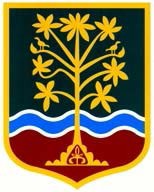 NAZIV PRAVNOG LICAIME I PREZIMEKONTAKT TELEFONADRESA  ___________________________________________ E-MAIL ADRESAZAHTJEV ZA KORIŠTENJE PROSTORIJA DRUŠTVENOG CENTRA (Ul.Muhameda Kantardžića 3)Članom 6. Pravilnika o korištenju Društvenog centra Općine Centar imaju :MJESNE ZAJEDNICE, ORGANIZACIJA CIVILNOG DRUŠTVA, UDRUŽENJE GRAĐANA, GRAĐANI I SL.(naziv podnosioca zahtjeva)NAMJENA KORIŠTENJA PROSTORIJA:(navesti djelatnost i svrhu korištenja)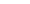 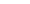 Uz zahtjev prilažem :1.2.3.Sarajevo,	2023.godine	M.P.	POTPIS OVLAŠTENE OSOBEDa li je namjena korištenja prostorija komercijalnog karaktera:DA	NETermin korištenja prostorijaTermin korištenja prostorija(navesti dan / dane)Vremensko razdoblje korištenja prostorija :Vremensko razdoblje korištenja prostorija :(navesti sate od – do)Broj očekivanih učesnika: